Don’t forget that there is:100cm in 1m1/4m = 25cm1/2m = 50cm3/4m = 75cm 1/10m = 10cm 1000m in 1km1/4km – 250m1/2km – 500m3/4km – 750m1/10km – 100m2.46km – 2,460m or 2km 460m Rewrite 21-30 on the 2nd page Square units mean count up all the squares. 2 half squares equals 1 full square To find the area of a shape: Multiply the length by the width (e.g. 7cm X 9cm = If you have the area and need to find the length or width you dividee.g. the area is . If the width is 9cm, what is the length? ÷ 9cm = 7cm To find the perimeter of a shape: add up all the sides e.g. 8cm + 8cm + 4cm + 4cm = 24cm Don’t forget that opposite sides are equal in length.All sides are equal in a square.RUDE – Read, Underline, Draw, Estimate 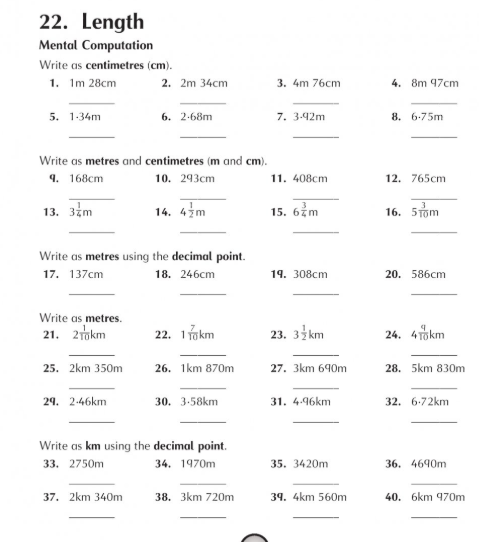 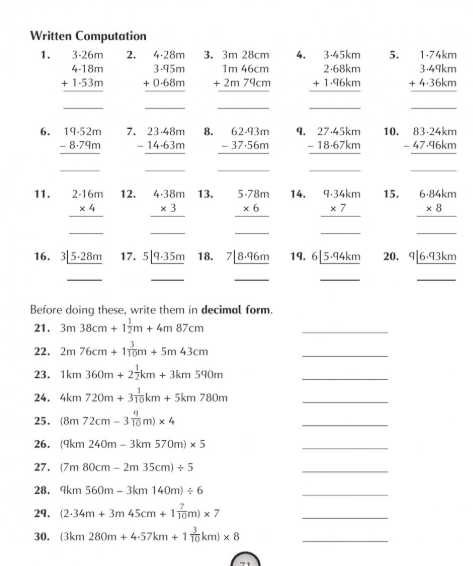 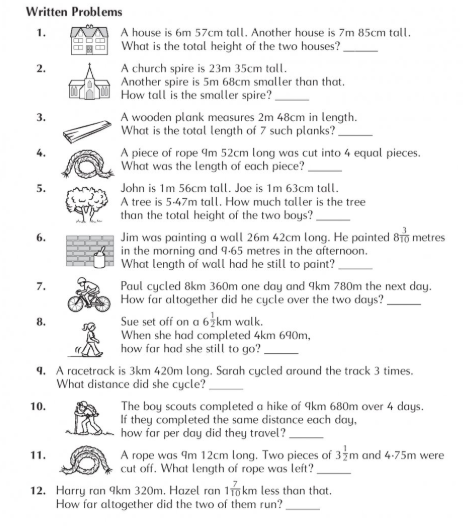 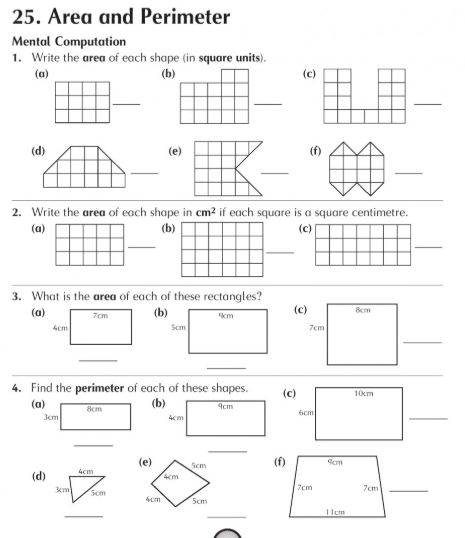 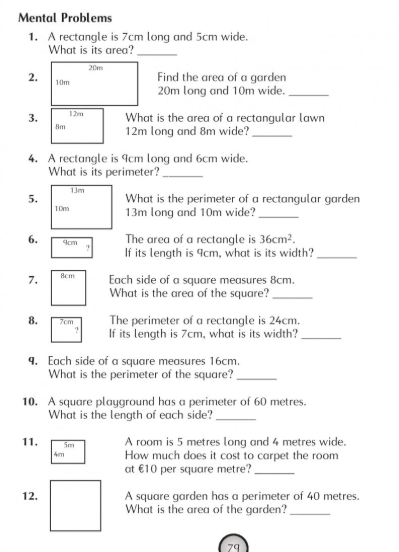 